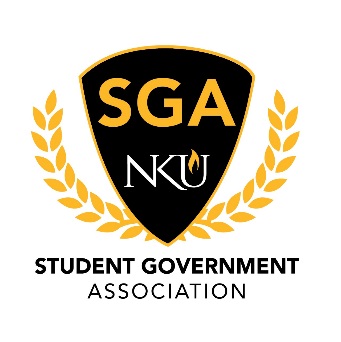 AgendaNovember 5th, 2018Call to OrderThe weekly meeting of the Student Government Association at Northern Kentucky University was called to order at 3:30 by President Hannah Edelen in the Governance Room.Roll CallChief Justice Roy conducted a roll call.Senators Present: Akinrele, Amazendes, Asinugo, Barnes, Brown, Cahal, Craig, Dicthl, Delamar, Duru, Gagne (Chair), Henderson, Holmes, Juarez, Kuderer, Lopez (Chair), McClellan, Miller (Chair), Millward, Ramirez, Sparks, Weedn, Weimer,Senators Excused: FlowersSenators Absent: Gifford, ZeinJustices Present: Roy (Chief Justice)Justices Excused: Cullen, SanfordJustices Absent: NoneExecutive Board Members Present: Mitchell, White, Frey, Edelen, AndersonExecutive Board Members Excused: NoneExecutive Board Members Absent: NonePledge of AllegiancePledge of Allegiance was led by Senator Dichtl.Reading of MinutesPresident Edelen entertained a motion to table the minutes from 10/29/2018, Sub-moved by Chairwoman Gagne and seconded by Chairman Lopez.Open SessionCounselor from Student Health and Wellness led conversation about grieving and counseling services offered on campus.Floor opened by President Edelen to discuss passing of Christian Dichoso.Kentucky Campus Compact representatives led discussion about upcoming circle talk event and facilitated an exercise among SGA.President Edelen entertained a motion for a five minute recess, sub-moved by Senator Craig, Seconded by Chairman Lopez- motion passed via voice vote.New BusinessPresident Edelen entertained a motion to bring New Business to top of the agenda, Sub-moved by Chairman Lopez, Seconded by Senator Barnes- motion passed via voice vote. Appointed Justices were introduced and spoke in front of Senate for confirmation vote.Senator Asinugo motioned to vote on Justices as a slate, Seconded by Senator Amazendes- motion passes via voice vote.Slate of Mia Derks and Lauren Goodwin was approved via hand-vote: 23-0.Executive Board ReportsSecretary of Public Relations, Katie MitchellEmailing proofs for Polos/Sweathshirts/Lapels.Facebook event for circle talks.Secretary of Student Involvement, Jordan WhiteRoundtable will happen on November, 7th from 5-6 in SU 106 and November, 8th from 6-7 in SU 105.Secretary of Administration, VacantVice President, Matt FreyCreation of Leadership Development Course for 1st year SGA members.Book grant application runs from November 19th-26th.President, Hannah EdelenSecretary of Administration application closes tomorrow. Apply!Student Conduct Committee, doodle poll.Senators continue to update committee chairs with on-going progress.Vigil for Christian Dichoso, November 6th from 5-7 p.m. in SU Ballroom.Committee ReportsStudent Rights, Janiah MillerCircle talk on November 12th from 4:30-6:00 p.m. in UC Ballroom.New ideas for circle talks next semester.University Improvements, Paula Marie GagneSenator Craig working on souvenir cup resolution.Senator Sparks- Successful placement of recycling bin behind Callahan Hall.Academic Affairs, Jarett LopezCongratulations to Senators Millward and Barnes for passing of resolutions.Ex Officio ReportsChief of Staff, Jake AndersonCatching-up from being sick.Congratulations on passing resolutions.Senator application runs from November 14th-25th. Fill out google doc for recognition.Make sure to fill out sign-up sheet at circle talk.Chief Justice, Travis RoyWorking with Adam Caswell to get post cards for legislators. Keep an eye on email for further instructions.Advisor ReportsSarah AikmanNo reportArnie SlaughterWinners of lunch drawing will be drawn tomorrow afternoon.Discussions of enhancing the student experience. Bob AlstonCounseling services and incident reports.Liaison ReportsThe Northerner, Ryan CliftonNo reportStaff Congress, Felicia ShareElection Day is tomorrow.Staff CongressSoup/Dessert CompetitionFriday Roundtable with President VaidyaACR, Jacob RayburnFall Carnival- November 29th from 5-9 p.m. Location: TBDUnfinished Business2018-2018 Student Government GoalsPresident Edelen entertained a motion to adopt goals as amended, Sub-moved by Chairman Lopez, Seconded by Senator Amazendes: Motion passed via voice vote.AnnouncementsSenator Holmes: ATO Philanthropy event, November 15th.Chairwoman Miller: Black Student Union: Treat Yourself Ice Cream Social, November 14th 2018 from 5:30-7:30 p.m. in UC 375.AdjournmentPresident Edelen entertained a motion to adjourn, Sub-moved by Senator Brown, Seconded by Senator Holmes.Meeting is adjourned at 5:27 p.m.